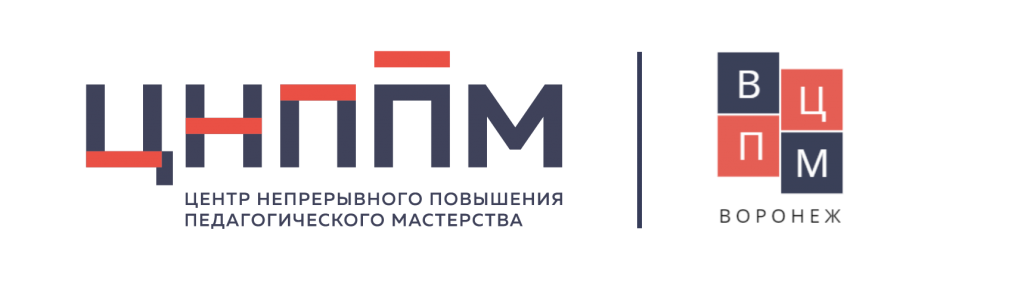 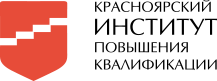 Индивидуальный образовательный маршрутФИО (полностью)МуниципалитетОрганизацияДолжностьПрофессиональные дефициты / Задачи на предстоящий периодОбразовательные задачиФормы работы/ взаимодействия по реализации образовательных задачСроки реализации(указать даты / месяц(ы), год)Форма предъявления результата12345ОрганизоватьОпределитьВыявить Организация работы по внедрению (обучению. включению. внедрению, освоению. разработке и.т.д)Производственная задача/глобальная большая супер задачаМаленькие выделенные задачи:Чему я буду учиться, что я освою?ИзучитьОвладетьНаучитьсяОсвоить техники. Освоить способы, освоить методыЧеткие мероприятия под образовательные задачи с  активными ссылками (если это вебинары и материалы из сети)Изучение спец.литературыКонференции, вебинары, сайты. Ресурсы сетевых сообществ, внутренние школьные мероприятия методического характера. Обучающие платформы, ресурсы ККИПК. «АкадемиЯ». ГК «Просвещения» Ресурсная карта МКУ УО Мотыгинского районаСсылки на конкретные ресурсы, материалы и.т.д.Под каждую задачу – четкие срокиСеминарКонсультации, Круглый стол,ШМОРМОИнформация на сайте